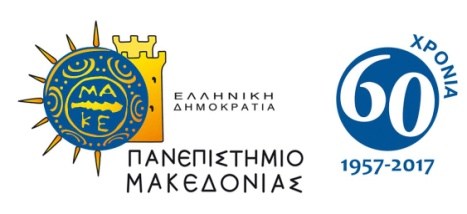 Γραμματεία του Π.Μ.Σ. στη ΔΙΟΙΚΗΣΗ ΥΠΗΡΕΣΙΩΝ ΥΓΕΙΑΣΤμήμα Οργάνωσης και Διοίκησης Επιχειρήσεων, Πανεπιστήμιο ΜακεδονίαςΕγνατία 156, 546 36, ΘεσσαλονίκηTηλ.: +30 2310 891521,  Fax:  +30 2310 891404, e-mail: mhm@uom.edu.grΕΜΠΙΣΤΕΥΤΙΚΗ  ΣΥΣΤΑΤΙΚΗ  ΕΠΙΣΤΟΛΗΠΡΟΣ ΤΟΝ ΥΠΟΨΗΦΙΟ: Τα σχόλια σ' αυτό το έντυπο θα χρησιμοποιηθούν στη διαδικασία επιλογής σας. Δεν θα λάβετε γνώση των πληροφοριών του εντύπου αυτού ή άλλων επιστολών που έχουν γραφτεί για σας. Αφού συμπληρώσετε τα στοιχεία σας και υπογράψετε, να δώσετε το έντυπο στον συντάκτη της συστατικής επιστολής. ΕΠΩΝΥΜΟ: _____________________________     ΟΝΟΜΑ: ___________________________ΔΙΕΥΘΥΝΣΗ:__________________________________________________________________		ΟΔΟΣ			ΑΡΙΘΜΟΣ	Τ.Κ.	ΠΟΛΗΑΙΤΗΣΗ ΓΙΑ:Μεταπτυχιακές Σπουδές στη Διοίκηση Υπηρεσιών Υγείας (Μ.Η.M.) για Νέους Πτυχιούχους  Μεταπτυχιακές Σπουδές στη Διοίκηση Υπηρεσιών Υγείας (Μ.Η.M) για Στελέχη ΥΠΟΓΡΑΦΗ ΥΠΟΨΗΦΙΟΥ__________________________   ΗΜΕΡΟΜΗΝΙΑ   ____________ΠΡΟΣ ΤΟ ΑΤΟΜΟ ΠΟΥ ΣΥΣΤΗΝΕΙ ΤΟΝ ΥΠΟΨΗΦΙΟ: Ο υποψήφιος κάνει αίτηση για εισαγωγή στο Πρόγραμμα Μεταπτυχιακών Σπουδών στη Διοίκηση Υπηρεσιών Υγείας (Master in Health care Management – ΜHM) του Τμήματος Οργάνωσης και Διοίκησης Επιχειρήσεων και έχει ζητήσει να συμπεριληφθεί η συστατική σας επιστολή στη διαδικασία αξιολόγησης και επιλογής. Η βοήθειά σας θα είναι ιδιαίτερα χρήσιμη. (Η χρήση του συγκεκριμένου εντύπου είναι προαιρετική. Εάν επιθυμείτε, μπορείτε να συντάξετε το κείμενο της συστατικής επιστολής κατά βούληση). 1. Πόσο καιρό γνωρίζετε τον υποψήφιο; _________________________________________________   ________________________________________________________________________________   ________________________________________________________________________________2. Με ποια ιδιότητα;   ________________________________________________________________________________   ________________________________________________________________________________3. Πόσο καλά τον γνωρίζετε;   ________________________________________________________________________________   ________________________________________________________________________________Αξιολογείστε τα παρακάτω χαρακτηριστικά και ικανότητες του υποψηφίου σύμφωνα με τη διαβάθμιση που ακολουθεί: Ικανότητες – Χαρακτηριστικά  Εξαιρετικός  Πολύ Καλός Καλός   Μέτριος    Ανεπαρκής   ΆγνωστοΔημιουργικότητα – Φαντασία	 	 	 	 		Αναλυτική ικανότητα και κριτική σκέψη	 	 	 	 		Υπευθυνότητα	 	 	 	 		Εργατικότητα	 	 	 	 		  Ικανότητα να συνεργάζεται με άλλους	 	 	 	 		Ικανότητα να εργάζεται ανεξάρτητα	 	 	 	 		   Δεξιότητα γραπτού λόγου	 	 	 	 		Δεξιότητα  προφορικού λόγου	 	 	 	 		Αυτοπεποίθηση	 	 	 	 		Οργανωτική ικανότητα	 	 	 	 		Επαγγελματισμός	 	 	 	 		Συμπεριφορά προς τρίτους	 	 	 	 		Ηγετική ικανότητα	 	 	 	 		Συνολική εκτίμηση της καταλληλότητας τουυποψηφίου για μεταπτυχιακές σπουδές	 	 	 	 		Συμπληρώστε οποιαδήποτε πρόσθετα σχόλια που νομίζετε ότι θα ήταν χρήσιμα για την εκτίμηση των δυνατοτήτων του υποψηφίου να ολοκληρώσει με επιτυχία τις μεταπτυχιακές σπουδές του.Συστήνετε τον υποψήφιο για Μεταπτυχιακές Σπουδές:  Ανεπιφύλακτα  Με επιφύλαξη Απλώς συστήνωΔεν συστήνωΟνοματεπώνυμο ________________________________________________________________Θέση/Τίτλος  ___________________________________________________________________Πανεπιστήμιο/Επιχείρηση ________________________________________________________Διεύθυνση ______________________________________________________________________οδοσ                                  	    Αριθμός           	             Τ.Κ.                	    ΠόληΤηλέφωνο ____________________________  e-mail___________________________________Υπογραφή _____________________________________ Ημερομηνία ______________________Ευχαριστούμε για το χρόνο που διαθέσατε για να συμπληρώσετε αυτή τη συστατική επιστολή. Αν υπάρχει σφραγίδα παρακαλούμε να σφραγίσετε την επιστολή. Διαφορετικά παρακαλούμε να εσωκλείσετε την κάρτα σας. 